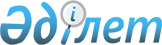 О внесении изменений в решение Байзакского районного маслихата от 23 декабря 2020 года №77-3 "О районном бюджете на 2021–2023 годы"Решение Байзакского районного маслихата Жамбылской области от 6 декабря 2021 года № 17-2. Зарегистрировано в Министерстве юстиции Республики Казахстан 9 декабря 2021 года № 25699
      РЕШИЛ:
      1. Внести в решение Байзакского районного маслихата "О районном бюджете на 2021 - 2023 годы" от 23 декабря 2020 года №77-3 (зарегистрировано в Реестре государственной регистрации нормативных правовых актов под № 4869) следующие изменения:
      пункт 1 изложить в новой редакции:
      "1. Утвердить районный бюджет на 2021-2023 годы согласно приложениям 1, 2, 3 к настоящему решению соответственно, в том числе на 2021 год, в следующих объемах:
      1) доходы – 21360853 тысяч тенге, в том числе:
      налоговые поступления – 1811022 тысяч тенге;
      неналоговые поступления – 18212 тысяч тенге;
      поступления от продажи основного капитала – 96194 тысяч тенге;
      поступления трансфертов – 19435425 тысяч тенге;
      2) затраты – 21461520 тысяч тенге;
      3) чистое бюджетное кредитование – 66717 тысяч тенге, в том числе:
      бюджетные кредиты – 87510 тысяч тенге;
      погашение бюджетных кредитов – 20793 тысяч тенге;
      4) сальдо по операциям с финансовыми активами – 0 тысяч тенге, в том числе:
      приобретение финансовых активов – 0 тысяч тенге;
      поступления от продажи финансовых активов государства – 0 тысяч тенге;
      5) дефицит (профицит) бюджета – -167384 тысяч тенге;
      6) финансирование дефицита (использование профицита) бюджета – 167384 тысяч тенге, в том числе:
      поступление займов – 153653 тысяч тенге;
      погашение займов – 20793 тысяч тенге;
      используемые остатки бюджетных средств – 34524 тысяч тенге.";
      приложение 1 к указанному решению изложить в новой редакции согласно приложению к настоящему решению. 
      2. Настоящее решение вводится в действие с 1 января 2021 года. Районный бюджет на 2021 год
					© 2012. РГП на ПХВ «Институт законодательства и правовой информации Республики Казахстан» Министерства юстиции Республики Казахстан
				
      Секретарь Байзакского 

      районного маслихата 

Б. Акбаев
Приложение к решению
Байзакского районного 
маслихата от 6 декабря 2021
 года № 17-2Приложение 1 к решению
Байзакского районного 
маслихата от 23 декабря 2020 
года № 77-3
Категория        Наименование
Категория        Наименование
Категория        Наименование
Категория        Наименование
Сумма, тысяч тенге
Класс
Класс
Класс
Сумма, тысяч тенге
Подкласс
Подкласс
1. Доходы
21360853
1
Налоговые поступления
1811022
01
Подоходный налог
628396
1
Корпоративный подоходный налог
49200
2
Индивидуальный подоходный налог
579196
03
Социальный налог
452689
1
Социальный налог
452689
04
Hалоги на собственность
684147
1
Hалоги на имущество
657750
3
Земельный налог
4081
4
Hалог на транспортные средства
21891
5
Единый земельный налог
425
05
Внутренние налоги на товары, работы и услуги
34890
2
Акцизы
23600
3
Поступления за использование природных и других ресурсов
2422
4
Сборы за ведение предпринимательской и профессиональной деятельности
8856
5
Налог на игорный бизнес
12
08
Обязательные платежи, взимаемые за совершение юридически значимых действий и (или) выдачу документов уполномоченными на то государственными органами или должностными лицами
10900
1
Государственная пошлина
10900
2
Неналоговые поступления
18212
01
Доходы от государственной собственности
967
1
Поступления части чистого дохода государственных предприятий
17
4
Доходы на доли участия в юридических лицах, находящиеся в государственной собственности
90
5
Доходы от аренды имущества, находящегося в государственной собственности
811
7
Вознаграждения по кредитам, выданным из государственного бюджета
19
9
Прочие доходы от государственной собственности
30
03
Поступления денег от проведения государственных закупок, организуемых государственными учреждениями, финансируемыми из государственного бюджета
46
1
Поступления денег от проведения государственных закупок, организуемых государственными учреждениями, финансируемыми из государственного бюджета
46
04
Штрафы, пени, санкции, взыскания, налагаемые государственными учреждениями, финансируемыми из государственного бюджета, а также содержащимися и финансируемыми из бюджета (сметы расходов) Национального Банка Республики Казахстан
2164
1
Штрафы, пени, санкции, взыскания, налагаемые государственными учреждениями, финансируемыми из государственного бюджета, а также содержащимися и финансируемыми из бюджета (сметы расходов) Национального Банка Республики Казахстан
2164
06
Прочие неналоговые поступления
15035
1
Прочие неналоговые поступления
15035
3
Поступления от продажи основного капитала
96194
01
Продажа государственного имущества, закрепленного за государственными учреждениями
29769
1
Продажа государственного имущества, закрепленного за государственными учреждениями
29769
03
Продажа земли и материальных активов
66425
1
Продажа земли
65000
2
Продажа материальных активов
1425
4
Поступления трансфертов 
19435425
01
Трансферты из нижестоящих органов государственного управления
6264
3
Трансферты из бюджетов городов районного значения, сел, поселков, сельских округов
6264
02
Трансферты из вышестоящих органов государственного управления
19429161
2
Трансферты из областного бюджета
19429161
Функциональная группа
Функциональная группа
Функциональная группа
Функциональная группа
Сумма, тысяч тенге 
Администратор бюджетных программ
Администратор бюджетных программ
Администратор бюджетных программ
Сумма, тысяч тенге 
Программа
Программа
Наименование
2. Затраты
21461520
01
Государственные услуги общего характера
1216287
112
Аппарат маслихата района (города областного значения)
36839
001
Услуги по обеспечению деятельности маслихата района (города областного значения)
36077
003
Капитальные расходы государственного органа 
762
122
Аппарат акима района (города областного значения)
172465
001
Услуги по обеспечению деятельности акима района (города областного значения)
169137
003
Капитальные расходы государственного органа 
2564
113
Целевые текущие трансферты нижестоящим бюджетам
764
452
Отдел финансов района (города областного значения)
237360
001
Услуги по реализации государственной политики в области исполнения бюджета и управления коммунальной собственностью района (города областного значения)
42584
003
Проведение оценки имущества в целях налогообложения
1980
010
Приватизация, управление коммунальным имуществом, постприватизационная деятельность и регулирование споров, связанных с этим 
204
018
Капитальные расходы государственного органа 
93
113
Целевые текущие трансферты нижестоящим бюджетам
192499
453
Отдел экономики и бюджетного планирования района (города областного значения)
30354
001
Услуги по реализации государственной политики в области формирования и развития экономической политики, системы государственного планирования и управления района (города областного значения)
30042
004
Капитальные расходы государственного органа 
312
458
Отдел жилищно-коммунального хозяйства, пассажирского транспорта и автомобильных дорог района (города областного значения)
655205
001
Услуги по реализации государственной политики на местном уровне в области жилищно-коммунального хозяйства, пассажирского транспорта и автомобильных дорог
31617
013
Капитальные расходы государственного органа 
616
113
Целевые текущие трансферты нижестоящим бюджетам
466346
114
Целевые трансферты на развитие нижестоящим бюджетам
156626
466
Отдел архитектуры, градостроительства и строительства района (города областного значения)
66343
040
Развитие объектов государственных органов
66343
493
Отдел предпринимательства, промышленности и туризма района (города областного значения)
17721
001
Услуги по реализации государственной политики на местном уровне в области развития предпринимательства, промышленности и туризма
17721
02
Оборона
21114
122
Аппарат акима района (города областного значения)
21114
005
Мероприятия в рамках исполнения всеобщей воинской обязанности
4721
007
Мероприятия по профилактике и тушению степных пожаров районного (городского) масштаба, а также пожаров в населенных пунктах, в которых не созданы органы государственной противопожарной службы
16393
03
Общественный порядок, безопасность, правовая, судебная, уголовно-исполнительная деятельность
64887
466
Отдел архитектуры, градостроительства и строительства района (города областного значения)
54994
066
Строительство объектов общественного порядка и безопасности
54994
458
Отдел жилищно-коммунального хозяйства, пассажирского транспорта и автомобильных дорог района (города областного значения)
9893
021
Обеспечение безопасности дорожного движения в населенных пунктах
9893
06
Социальная помощь и социальное обеспечение
1930467
451
Отдел занятости и социальных программ района (города областного значения)
1930467
005
Государственная адресная социальная помощь
298578
002
Программа занятости
1179537
004
Оказание социальной помощи на приобретение топлива специалистам здравоохранения, образования, социального обеспечения, культуры, спорта и ветеринарии в сельской местности в соответствии с законодательством Республики Казахстан
37529
006
Оказание жилищной помощи 
202
007
Социальная помощь отдельным категориям нуждающихся граждан по решениям местных представительных органов
47649
010
Материальное обеспечение детей-инвалидов, воспитывающихся и обучающихся на дому
5352
014
Оказание социальной помощи нуждающимся гражданам на дому
76100
017
Обеспечение нуждающихся инвалидов обязательными гигиеническими средствами и предоставление услуг специалистами жестового языка, индивидуальными помощниками в соответствии с индивидуальной программой реабилитации инвалида
828
023
Обеспечение деятельности центров занятости населения
88903
001
Услуги по реализации государственной политики на местном уровне в области обеспечения занятости и реализации социальных программ для населения
49268
021
Капитальные расходы государственного органа 
720
050
Обеспечение прав и улучшение качества жизни инвалидов в Республике Казахстан
38473
054
Размещение государственного социального заказа в неправительственных организациях
95450
113
Целевые текущие трансферты нижестоящим бюджетам
11878
07
Жилищно-коммунальное хозяйство
4614474
463
Отдел земельных отношений района (города областного значения)
8543
016
Изъятие земельных участков для государственных нужд
8543
466
Отдел архитектуры, градостроительства и строительства района (города областного значения)
614084
003
Проектирование и (или) строительство, реконструкция жилья коммунального жилищного фонда
34600
004
Проектирование, развитие и (или) обустройство инженерно-коммуникационной инфраструктуры
579484
458
Отдел жилищно-коммунального хозяйства, пассажирского транспорта и автомобильных дорог района (города областного значения)
3991847
058
Развитие системы водоснабжения и водоотведения в сельских населенных пунктах
3986771
016
Обеспечение санитарии населенных пунктов
500
018
Благоустройство и озеленение населенных пунктов
4576
08
Культура, спорт, туризм и информационное пространство
675558
455
Отдел культуры и развития языков района (города областного значения)
294246
003
Поддержка культурно-досуговой работы
261946
009
Обеспечение сохранности историко - культурного наследия и доступа к ним 
32300
466
Отдел архитектуры, градостроительства и строительства района (города областного значения)
13004
011
Развитие объектов культуры
13004
465
Отдел физической культуры и спорта района (города областного значения)
143006
001
Услуги по реализации государственной политики на местном уровне в сфере физической культуры и спорта
17362
005
Развитие массового спорта и национальных видов спорта 
73415
006
Проведение спортивных соревнований на районном (города областного значения) уровне
5991
007
Подготовка и участие членов сборных команд района (города областного значения) по различным видам спорта на областных спортивных соревнованиях
16449
032
Капитальные расходы подведомственных государственных учреждений и организаций
240
113
Целевые текущие трансферты нижестоящим бюджетам
29549
466
Отдел архитектуры, градостроительства и строительства района (города областного значения)
8345
008
Развитие объектов спорта
8345
455
Отдел культуры и развития языков района (города областного значения)
94553
006
Функционирование районных (городских) библиотек
94064
007
Развитие государственного языка и других языков народа Казахстана
489
456
Отдел внутренней политики района (города областного значения)
24361
002
Услуги по проведению государственной информационной политики через газеты и журналы 
24361
455
Отдел культуры и развития языков района (города областного значения)
17321
001
Услуги по реализации государственной политики на местном уровне в области развития языков и культуры
16593
032
Капитальные расходы подведомственных государственных учреждений и организаций
728
456
Отдел внутренней политики района (города областного значения)
80722
001
Услуги по реализации государственной политики на местном уровне в области информации, укрепления государственности и формирования социального оптимизма граждан
26521
003
Реализация мероприятий в сфере молодежной политики
52193
032
Капитальные расходы подведомственных государственных учреждений и организаций
2008
09
Топливно-энергетический комплекс и недропользование
75902
458
Отдел жилищно-коммунального хозяйства, пассажирского транспорта и автомобильных дорог района (города областного значения)
75902
036
Развитие газотранспортной системы
75902
10
Сельское, водное, лесное, рыбное хозяйство, особо охраняемые природные территории, охрана окружающей среды и животного мира, земельные отношения
97735
462
Отдел сельского хозяйства района (города областного значения)
35554
001
Услуги по реализации государственной политики на местном уровне в сфере сельского хозяйства
35554
466
Отдел архитектуры, градостроительства и строительства района (города областного значения)
7139
010
Развитие объектов сельского хозяйства
7139
463
Отдел земельных отношений района (города областного значения)
38648
001
Услуги по реализации государственной политики в области регулирования земельных отношений на территории района (города областного значения)
25406
006
Землеустройство, проводимое при установлении границ районов, городов областного значения, районного значения, сельских округов, поселков, сел
3054
007
Капитальные расходы государственного органа 
69
113
Целевые текущие трансферты нижестоящим бюджетам
10119
453
Отдел экономики и бюджетного планирования района (города областного значения)
16394
099
Реализация мер по оказанию социальной поддержки специалистов
16394
11
Промышленность, архитектурная, градостроительная и строительная деятельность
126626
466
Отдел архитектуры, градостроительства и строительства района (города областного значения)
126626
001
Услуги по реализации государственной политики в области строительства, улучшения архитектурного облика городов, районов и населенных пунктов области и обеспечению рационального и эффективного градостроительного освоения территории района (города областного значения)
109188
013
Разработка схем градостроительного развития территории района, генеральных планов городов районного (областного) значения, поселков и иных сельских населенных пунктов
17438
12
Транспорт и коммуникации
133079
458
Отдел жилищно-коммунального хозяйства, пассажирского транспорта и автомобильных дорог района (города областного значения)
133079
023
Обеспечение функционирования автомобильных дорог
30618
045
Капитальный и средний ремонт автомобильных дорог районного значения и улиц населенных пунктов
102461
13
Прочие
512899
452
Отдел финансов района (города областного значения)
6768
012
Резерв местного исполнительного органа района (города областного значения) 
6768
458
Отдел жилищно-коммунального хозяйства, пассажирского транспорта и автомобильных дорог района (города областного значения)
190825
055
Развитие индустриальной инфраструктуры в рамках единой программы поддержки и развития бизнеса "Дорожная карта бизнеса-2025
190825
466
Отдел архитектуры, градостроительства и строительства района (города областного значения)
315306
079
Развитие социальной и инженерной инфраструктуры в сельских населенных пунктах в рамках проекта "Ауыл-Ел бесігі"
315306
14
Обслуживание долга
32
452
Отдел финансов района (города областного значения)
32
013
Обслуживание долга местных исполнительных органов по выплате вознаграждений и иных платежей по займам из областного бюджета
32
15
Трансферты
11992460
452
Отдел финансов района (города областного значения)
11992460
006
Возврат неиспользованных (недоиспользованных) целевых трансфертов
580
024
Целевые текущие трансферты из нижестоящего бюджета на компенсацию потерь вышестоящего бюджета в связи с изменением законодательства
11560214
038
Субвенции
431666
3.Чистое бюджетное кредитование
66717
Бюджетные кредиты
87510
10
Сельское, водное, лесное, рыбное хозяйство, особо охраняемые природные территории, охрана окружающей среды и животного мира, земельные отношения
87510
453
Отдел экономики и бюджетного планирования района (города областного значения)
87510
006
Бюджетные кредиты для реализации мер социальной поддержки специалистов социальной сферы сельских населенных пунктов
87510
Категория 
Категория 
Категория 
Категория 
Категория 
Класс 
Класс 
Класс 
Класс 
Подкласс
Подкласс
Подкласс
Наименование 
Наименование 
Наименование 
5
Погашение бюджетных кредитов
20793
01
Погашение бюджетных кредитов
20793
1
Погашение бюджетных кредитов, выданных из государственного бюджета
20793
Функциональная группа
Функциональная группа
Функциональная группа
Функциональная группа
Администратор бюджетной программы
Администратор бюджетной программы
Администратор бюджетной программы
Программа
Программа
Наименование 
Наименование 
4. Сальдо по операциям с финансовыми активами
0
13
Прочие
0
452
Отдел финансов района (города областного значения)
0
014
Формирование или увеличение уставного капитала юридических лиц
0
Категория 
Категория 
Категория 
Категория 
Категория 
Класс 
Класс 
Класс 
Класс 
Подкласс 
Подкласс 
Подкласс 
Наименование
Наименование
6
Поступления от продажи финансовых активов государства
0
01
Поступления от продажи финансовых активов государства
0
1
Поступления от продажи финансовых активов внутри страны
0
Функциональная группа
Функциональная группа
Функциональная группа
Функциональная группа
Администратор бюджетной программы
Администратор бюджетной программы
Администратор бюджетной программы
Администратор бюджетной программы
Программа 
Программа 
Программа 
Наименование
Наименование
5.Дефицит бюджета (профицит)
-167384
6. Финансирование дефицита бюджета (использование профицита)
167384
Категория 
Категория 
Категория 
Категория 
Категория 
Класс 
Класс 
Класс 
Класс 
Подкласс 
Подкласс 
Подкласс 
Наименование 
Наименование 
Наименование 
7
Поступления займов
153653
01
Внутренние государственные займы
153653
2
Договора по займам
153653
8
Используемые остатки бюджетных средств
34524
1
Остатки бюджетных средств
34524
01
Остатки бюджетных средств
34524
2
Остатки бюджетных средств на конец отчетного периода
0
Функциональная группа 
Функциональная группа 
Функциональная группа 
Функциональная группа 
Функциональная группа 
Администратор бюджетной программы 
Администратор бюджетной программы 
Администратор бюджетной программы 
Администратор бюджетной программы 
Программа 
Программа 
Программа 
Наименование 
Наименование 
Наименование 
16
Погашение займов
20793
452
Отдел финансов района (города областного значения)
20793
008
Погашение долга местного исполнительного органа перед вышестоящим бюджетом
20793